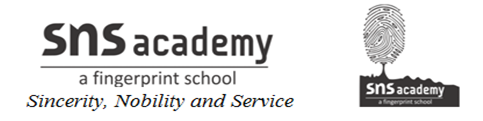 SYLLABUS DIVISION FOR – 2019-20STD – VISUBJECT: SOCIAL SCIENCE     MONTH                               SUBJECT / CHAPTERJUNEHISTORY: CH- 1 STUDYING THE PASTCH -2 EARLY HUMANS -1CH-3 EARLY HUMANS -2GEO CH -1 THE EARTH AND THE SOLAR SYSTEMCH -2 LATITUDES AND LONGITUDESCIVICS CH -1 UNITY IN DIVERSITYMONTHLY TESTJULYHISTORY – CH-4 THE FIRST CITIESCH-5 THE AGE OF VEDASGEO  CH 3 MOTIONS OF THE EARTHCH 4 GLOBES AND MAPSCIVICS CH 2 ALL HUMAN BEINGS ARE EQUALCH 3 FORMS OF GOVERNMENTMONTHLY TESTAUGUSTHIS CH -6 EARLY KINGDOMSCH 7 THE GROWTH OF NEW IDEASGEO CH 5  MAJOR DOMAINS OF THE EARTHCH -6 MAJOR LANDFORMS OF THE  EARTHCIVICS CH -4 DEMOCRACYSEPTEMBERTERMINAL EXAMINATION -1OCTOBERHISTORY—CH-8 THE FIRST EMPIRE – THE MAURYASGEO CH –7 INDIA-LOCATION AND POLITICAL DIVISIONSCH 8 INDIA-PHYSICAL FEATURESCIV CH -5 PANCHAYATI RAJ SYSTEMNOVEMBERHIS CH-9 LIFE IN VILLAGES AND TOWNSGEO  CH -8 INDIA-  PHYSICAL FEATURESCIV CH -6 LOCAL SELF-GOVERNMENT IN URBAN AREASMONTHLY TESTDECEMBERHIS CH -10 THE POST-MAURYAN PERIODGEO CH-9 INDIA-CLIMATIC CONDITIONSCIV CH -7 DISTRICT ADMINISTRATIONMONTHLY TESTJANUARYHIS CH-11 THE GUPTA AND THE POST-GUPTA PERIODGEO CH -10 INDIA-NATURAL VEGETATION AND WILDLIFECIV CH -8 RURAL LIVELIHOODSFEBRUARYHIS CH -12 CULTURE AND SCIENCE IN THE ANCIENT PERIODCIV CH-9 URBAN LIVELIHOODSMARCHANNUAL EXAMINATION